Cross-Cultural Awareness Programme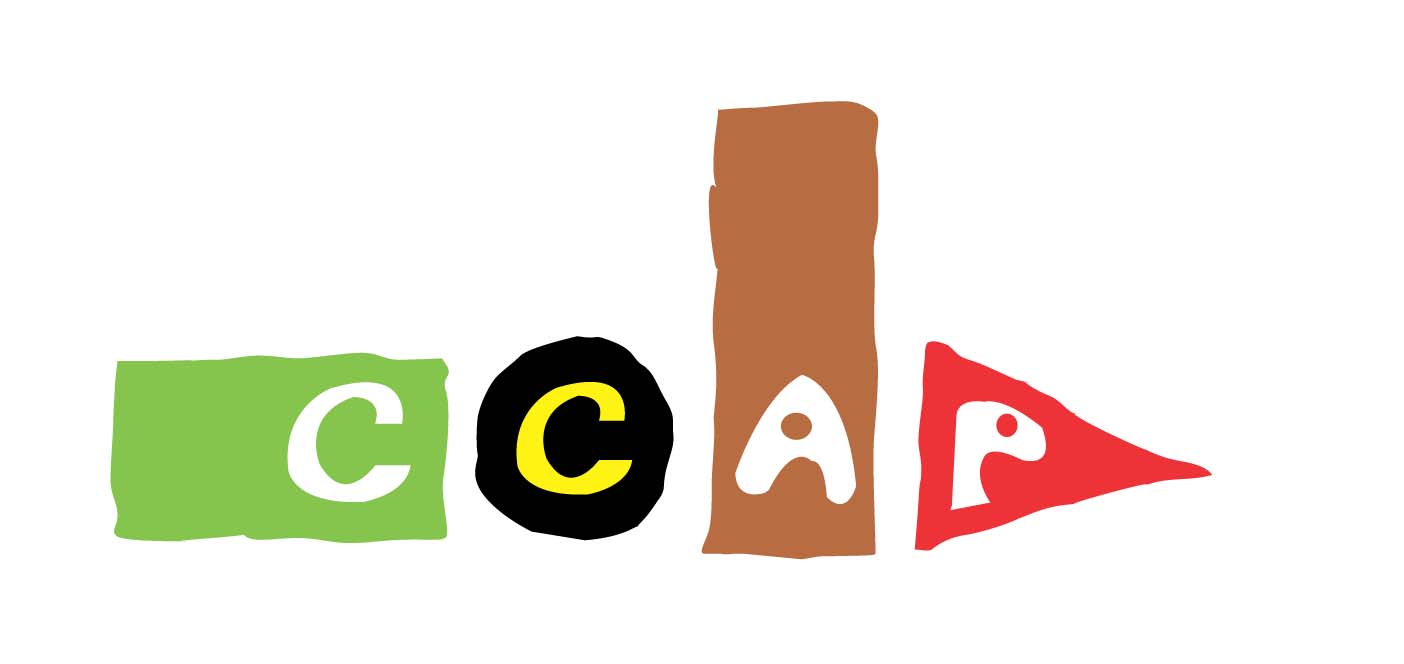 Organized by the Korean National Commission for UNESCOSponsored by the Ministry of Education, Science and TechnologyRun by Suwon Youth Center since 2001 (Suwon area)Objectives1. To provide opportunities for all participants to share their culture2. To enhance the multicultural understanding among the Korean youth3. To create a constructive partnership between Koreans and global citizensActivities1. Regular ClassOne CEV (Cultural Exchange Volunteer) and one KIV (Korean Interpretation Volunteer) visit a pre-arranged school and conduct a culture classEach school has one CCAP class per month for six months per yearSpring Semester: April - June Fall Semester: September - November2. CCAP WorkshopTo provide participants with opportunities to experience the Korean cultureTo build up a strong friendship and network among the participantsTo visit well-known tourist spots and learn about their uniqueness 3. Evaluation MeetingTo express our gratitude to participants for their contributionTo evaluate and report the CCAP of the yearTo share ideas and suggestions to make a better CCAP in the future4. Others (held by the Korean National Commission for UNESCO)Get-Together (June, October)CCAP Forum (November)Testimonial Dinner (December)Associated parties of CCAP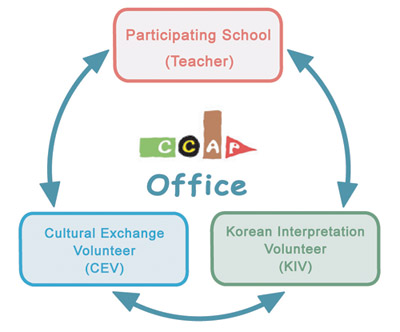 CEV QualificationsForeigners of any nationality, race and cultureInterest in cultural exchange activitiesResponsibility and cooperation are essentialTopics to be coveredAnything interesting that best describes your cultureHands-on activities preferredTrying on your traditional costume Tasting your native foodLearning about your country’s songs and dancesMaterials to be usedTraditional clothesCurrenciesNational flagsMapsAudiovisual materials, etc.2011 CCAP PlanContactE-mail ccapsuwon@hanmail.netTelephone: 031-218-0412 (Ms. Jahye Christine Choi)Fax: 031-218-0419Photos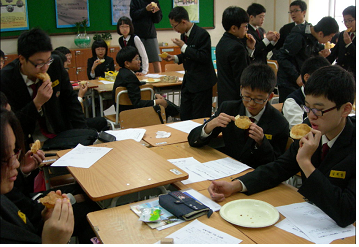 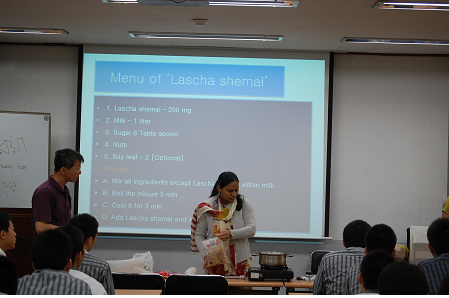 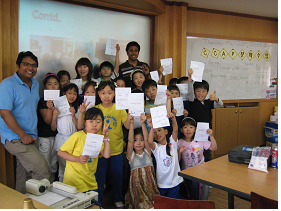 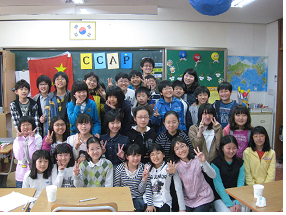 Cross-Cultural Awareness ProgrammeCultural Exchange Volunteer’s ProfileSuwon Youth FoundationHomepage: www.sycc.or.krTel: 031-218-0412 (Ms. Christine Choi)Jan - FebRecruitment1st Meeting with UNESCO and Local CoordinatorsMarSelecting SchoolsOrientation for Teachers-in-charge/ CEVs / KIVsApr – JunRegular Class1st Workshop1st Get-Together (UNESCO house)Jul – Aug2nd Meeting with UNESCO and Local CoordinatorsRecruitment for the Fall SemesterSep – NovOrientation for CEVs / KIVsRegular Class2nd Workshop2nd Get-Together (UNESCO house)CCAP Forum (UNESCO house)DecClosing CeremonyTestimonial Dinner and Party (UNESCO house)Photo(Please supplyYour photo here) Given Name  Given Name Family NameFamily NameFamily NamePhoto(Please supplyYour photo here)GenderGender F(    ) M(     ) F(    ) M(     )Date of BirthDate of BirthDate of BirthPhoto(Please supplyYour photo here)NationalityNationalityPassport No. Passport No. Passport No. Photo(Please supplyYour photo here)Alien Registration No.Alien Registration No.Alien Registration No.Alien Registration No.AddressKorea : Korea : Korea : Korea : Korea : Korea : Korea : Korea : AddressHome Country : Home Country : Home Country : Home Country : Home Country : Home Country : Home Country : Home Country : TelephoneDayMobile PhoneMobile PhoneMobile PhoneTelephoneNightE-mailE-mailE-mailOccupationSpecialty / MajorSpecialty / MajorSpecialty / MajorLanguage 1Language 2Language 2Language 2Bank NameExpected period of stay in KoreaExpected period of stay in KoreaExpected period of stay in KoreaAccount No.Expected period of stay in KoreaExpected period of stay in KoreaExpected period of stay in KoreaTime Availability(Please Tick)Mon ~ (    ) ~ (    ) ~ (    ) ~ (    ) ~  (    ) ~  (    ) ~  (    )Time Availability(Please Tick)Tue ~ (    ) ~ (    ) ~ (    ) ~ (    ) ~  (    ) ~  (    ) ~  (    )Time Availability(Please Tick)Wed ~ (    ) ~ (    ) ~ (    ) ~ (    ) ~  (    ) ~  (    ) ~  (    )Time Availability(Please Tick)Thu ~ (    ) ~ (    ) ~ (    ) ~ (    ) ~  (    ) ~  (    ) ~  (    )Time Availability(Please Tick)Fri ~ (    ) ~ (    ) ~ (    ) ~ (    ) ~  (    ) ~  (    ) ~  (    )Time Availability(Please Tick)Sat ~ (    ) ~ (    ) ~ (    ) ~ (    ) ~  (    ) ~  (    ) ~  (    )Voluntary ExperienceDay     Month     2011Applicant                 SignatureDay     Month     2011Applicant                 SignatureDay     Month     2011Applicant                 SignatureDay     Month     2011Applicant                 SignatureDay     Month     2011Applicant                 SignatureDay     Month     2011Applicant                 SignatureDay     Month     2011Applicant                 SignatureDay     Month     2011Applicant                 SignatureDay     Month     2011Applicant                 Signature